Susan B. Anthony Birthday CelebrationWednesday, February 10, 20166:00 P.M. – 7:00 P.M., BIS 351 Welcome by Dr. Tim Ireland,Dean of the College of Arts & Sciences   Dr. Shannon Risk, Assistant Professor of History,             discusses Susan B. Anthony 
Sharon Green, Coordinator of Instructional Services, Office         of Academic Support, introduces the Susan B. Anthony           Writing Awards   
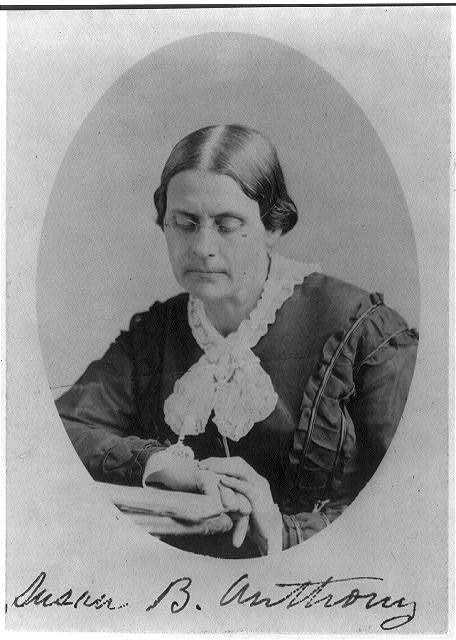 Dr. Joseph Little, Associate Professor of English, introduces    Sara Anderson  Award winner Sara Anderson describes her paper                   “Jane Eyre:  Feminist of the Victorian Era” Susan B. Anthony was born on February 15, 1820.  
Enjoy some birthday cake to celebrate her 196th birthday!Learn more about Susan B. Anthony at http://susanbanthonyhouse.org/her-story.php